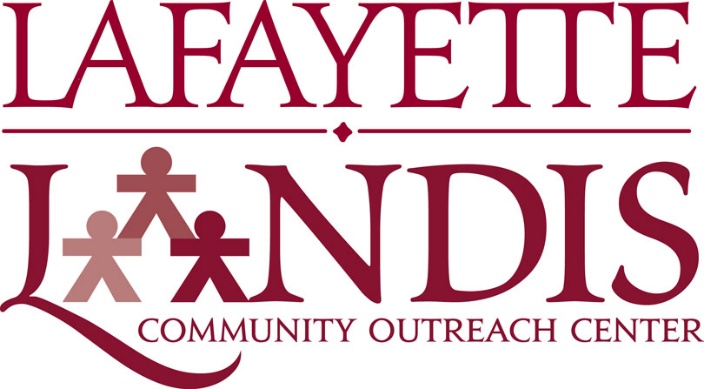 MOSAIC Leadership CoordinatorThe Landis Center seeks an experienced MOSAIC Program Coordinator to serve as the Leadership Coordinator for the MOSAIC Program.  Through mutually-beneficial partnerships with local community organizations, the Landis Center promotes intellectual growth for students through meaningful, productive, and effective service experiences.  The MOSAIC Leadership Coordinator assists in the development of students as leaders through their work in the community.Job ResponsibilitiesThe MOSAIC Leadership Coordinator (MLC) reports to the Director of the Landis Community Outreach Center.  The MLC serves as a liaison between team leaders, program coordinators, and the Landis Center professional staff.  In addition to working on special projects identified in collaboration with the Director, the MLC coordinates all logistical aspects associated with the daily functions of the MOSAIC program.  The MLC works to promote leadership development among team leaders and program coordinators.  Through the oversight and management of the MOSAIC program, the MLC will develop advanced peer management skills and understanding of the Landis Center mission, goals and models.  Pre-Semester (Summer and Interim): Update and distribute staff information surveyUpdate MOSAIC calendarReserve roomsSend MOSAIC remindersSchedule first team leader meetingUpdate spaces siteCoordinate service fair logisticsEmail schedule of staff meetings to Tracey ItterlyCollaborate in coordination and implementation of MOSAIC staff retreatDuring the Semester (Fall and Spring):Update, distribute and analyze retreat evaluationCoordinate MOSAIC staff meeting agendas & foodProcess monthly paperwork Oversee MOSAIC staff office hour scheduleFacilitate team leader meetingsMaintain and update spaces siteOversee social media outlets and ensure a consistent presenceSend MOSAIC staff reminder emails once per weekPaperwork Reminders, event reminders, meetings, break remindersPossibly plan over the summer, possibly plan a tourAssist in coordination of van orientation eventsAdd staff birthdays to Landis calendar Complete projects as assigned (new staff transition assessment, team leader transition process)Participate as volunteer or tutor in MOSAIC programCoordinate MOSAIC staff selectionFacilitate new staff trainingOversee leadership transitionsMeetings:  Weekly one-on-one, minimum of 4 office hours, MOSAIC Staff & TL Meetings, etc.QualificationsExcellent interpersonal communicationExceptional organizational and time-management skillsAbility to motivate others and foster a positive, productive work environmentWillingness to delegate and hold others accountableExperience in event planningResourceful, positive and flexible during times of challenge or changeAbility to problem-solve and manage projects independentlyDemonstrated commitment to and knowledge of MOSAIC leadership modelsDesire to learn and improve through personal reflection and practiceAbility to maintain professionalism and confidentialityFluency in Microsoft office and website software (word, excel, powerpoint, wordpress, spaces, qualtrics)Time CommitmentThe MLC works approximately 10 hours per week for a full academic year with training and transition beginning the previous Spring semester.CompensationThe MLC earns an additional .25 per hour.